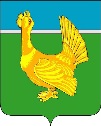 Администрация Верхнекетского районапостановлениеО внесении изменений в постановление Администрации Верхнекетского района от 13.04.2018 №383 «Об образовании избирательных участков, участков референдума» В целях совершенствования муниципального нормативного правового акта,ПОСТАНОВЛЯЮ:1. Внести в постановление  Администрации Верхнекетского района от 13.04.2018 №383 «Об образовании избирательных участков, участков референдума»  изменения, заменив в пункте 1 слова «Клюквинский избирательный участок №416 (адрес: 636511, Томская область, Верхнекетский район, п.Клюквинка, ул.Центральная, 4)Границы участка: посёлок Клюквинка.Место голосования – здание муниципального бюджетного учреждения «Клюквинская средняя общеобразовательная школа-интернат», телефон – 2-42-22Место расположения участковой избирательной комиссии – Дом культурыТелефон участковой избирательной комиссии – 2-42-22.» словами «Клюквинский избирательный участок №416 (адрес: 636511, Томская область, Верхнекетский район, п.Клюквинка, ул.Центральная, 4)Границы участка: посёлок Клюквинка.Место голосования – здание муниципального бюджетного образовательного учреждения «Клюквинская средняя общеобразовательная школа-интернат», телефон – 2-42-43Место расположения участковой избирательной комиссии – здание муниципального бюджетного образовательного  учреждения «Клюквинская средняя общеобразовательная школа-интернат»Телефон участковой избирательной комиссии – 2-42-43.».2. Настоящее постановление вступает в силу со дня его официального опубликования в информационном вестнике Верхнекетского района «Территория», разместить постановление на официальном сайте Администрации Верхнекетского района.Глава Верхнекетского района			  		                  С.А. АльсевичГенералова Т.Л.2-10-37Дело-2, Управляющий делами – 1,  Избирательная комиссия Томской области - 1, ТИК – 1, Заря Севера – 1, информационный вестник Верхнекетского района «Территория» – 1.«11» июня  2020 г.р.п. Белый ЯрВерхнекетского района Томской области№ 554